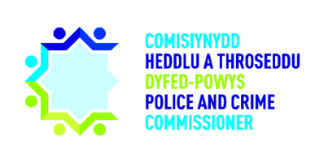 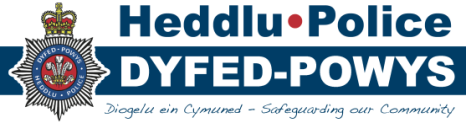 2. Cofnodion  Cytunwyd bod y cofnodion yn adlewyrchiad gwir a chywir o’r cyfarfod blaenorol ar 13 Ionawr 2021.Cafwyd trafodaeth fer ynglŷn â’r diddordeb a gynhyrchwyd gan y rhaglen ‘The Pembrokeshire Murders’ ar sianel ITV. Dywedodd CHTh ei fod wedi derbyn gohebiaeth gan aelodau o’r gymuned yn Sir Benfro yn cwestiynu cysylltiad John Cooper â throseddau eraill yn Sir Benfro.Cam Gweithredu: CHTh i siarad â Phrif Swyddogion y tu allan i gyfarfod y Bwrdd Plismona er mwyn trafod y diddordeb a grëwyd gan y rhaglen ‘The Pembrokeshire Murders’ ar ITV.Cafwyd trafodaeth fer ynglŷn â phresenoldeb CHTh yn y seremoni Arferion Plismona Proffesiynol ar 5 Chwefror. Nid yw CHTh yn medru bod yno oherwydd mae’n cyd-daro â chyfarfod Panel yr Heddlu a Throseddu’r diwrnod hwnnw, fodd bynnag, gofynnodd CHTh i’r PG a’r DBG sicrhau bod y rhai sy’n mynd i’r seremoni ar 5 Chwefror yn cael gwybod am hyn.  Cam Gweithredu: Y PG a’r DBG i sicrhau bod y rhai sy’n mynd i’r seremoni Arferion Plismona Proffesiynol ar 5 Chwefror yn cael gwybod nad yw’r CHTh yn medru bod yno oherwydd ymrwymiad blaenorol gyda’r Panel Heddlu a Throseddu.Symudodd y drafodaeth ymlaen at yr ail Banel Heddlu a Throseddu yn 2021 ar 19 Chwefror. Gofynnodd CHTh i’r PG a’r DBG fod yn bresennol yn y cyfarfod hwnnw. Cam Gweithredu: Mair Harries i sicrhau bod y PG a’r DBG yn cael eu gwahodd i gyfarfod y Panel Heddlu a Throseddu ar 19 Chwefror.  Mewn perthynas â cham gweithredu 2468, sy’n ymwneud â’r Hafan Unigol Ar-lein, dywedodd EN ei bod hi a’r PGC wedi trafod symud archif yr Heddlu o’r hen wefan i’r wefan newydd. Bydd prentis newydd y Tîm Cyfathrebu’n gweithio ar symud cynnwys o fis Mawrth 2020 ymlaen i’r wefan newydd. 3. Diweddariad Gweithredol a Sefydliadol Rhoddodd y PGC ddiweddariad i’r Bwrdd. Dywedodd y PGC bod perfformiad da wedi’i weld ar draws yr Heddlu, yn arbennig o ran cefnogi pobl sy’n agored i niwed yn ystod y cyfnod clo. Dywedodd y PGC bod nifer o ddiweddariadau Llys y Goron wedi’u derbyn, gan gynnwys dedfryd o 2 flynedd a 6 mis o garchar yn cael ei rhoi i unigolyn yn Aberteifi, a dedfryd o 10 mis o garchar yn cael ei roi i unigolyn yn y Trallwng am wir niwed corfforol domestig. Nodwyd bod pedwar swyddog wedi’u gwahardd o’r gwaith ar hyn o bryd. Nodwyd y bu 2 ymosodiad ar weithwyr gwasanaethau brys ers y cyfarfod diwethaf a oedd yn cynnwys gwthio a cheisio rhoi peniad i swyddogion. Gan symud ymlaen at y Diweddariad Sefydliadol, dywedodd y DBG bod Arolygiaeth Heddluoedd a Gwasanaethau Tân ac Achub Ei Mawrhydi (AHGTAEM) wedi ymweld â’r Heddlu’r wythnos hon er mwyn cyfweld â phenaethiaid adran fel rhan o’r archwiliad PEEL (Effeithiolrwydd, Effeithlonrwydd a Chyfreithlondeb yr Heddlu) diweddaraf. Dywedodd y DBG bod y Pennaeth AD newydd yn gweithio’n agos â Bwrdd Adnoddau’r Heddlu er mwyn cysylltu gweithwyr yr Heddlu â hyfforddiant a blaengynllunio. Dywedodd y DBG bod cwnstabliaid heddlu dal yn cael ei recriwtio, gan arwain at dderbyn 11 cais gan bobl dduon a lleiafrifoedd ethnig yn dilyn ymgysylltu rhagweithiol â phrifysgolion lleol.  Cam Gweithredu: Yr Heddlu i roi diweddariadau i’r CHTh ar eu gweithgarwch o ran recriwtio pobl dduon a lleiafrifoedd ethnig cyn ei ddarlith gyda Phrifysgol De Cymru ar 10 Chwefror.4. Diweddariad CHThRhoddodd CHTh ddiweddariad ynglŷn â’i ymrwymiadau lleol a chenedlaethol ers cyfarfod diwethaf y Bwrdd Plismona ar 13 Ionawr. Rhoddodd CHTh wybod i’r Bwrdd ei fod wedi bod mewn cyfarfodydd gydag Undeb Amaethwyr Cymru ac Undeb Cenedlaethol yr Amaethwyr mewn perthynas â chynnydd canfyddedig mewn troseddau gwledig. Hefyd, bu’n bresennol mewn cyfarfod rhithwir gyda Chyngor Cymuned Llanybydder a Rhydcymerau mewn perthynas â phryderon traffig, ac roedd yn dda ganddo glywed am ymgysylltu da rhwng y Cyngor a’r SCCH lleol. Dywedodd CHTh hefyd ei fod wedi bod mewn nifer o gyfarfodydd cenedlaethol, gan gynnwys Bwrdd Rhaglen Cymunedau Mwy Diogel, a chyfarfod cyffredinol Cymdeithas Comisiynwyr yr Heddlu a Throseddu. Cafwyd trafodaeth fer mewn perthynas â’r etholiad CHTh. Rhoddodd y PS ddiweddariad ynghylch trefniadau gan Gyngor Ceredigion, sy’n datblygu’r paratoadau ar gyfer yr etholiad. Bydd SCHTh yn creu gweithgor bach gyda’r Heddlu er mwyn sicrhau bod y canllawiau y mae’r Heddlu a SCHTh yn derbyn yn gyson â negeseuon cenedlaethol. 5. Eitemau Sefydloga) Diogelu DataDywedodd DJ bod gwell darlun o fewn yr adran diogelu data ers y tro diwethaf iddi fod mewn cyfarfod o’r Bwrdd Plismona ym mis Mai 2020. Dywedodd DJ bod cynllun gweithredu wedi’i baratoi yn dilyn y Bwrdd Plismona ym mis Mai, a’i bod hi’n cwrdd â’r DBG bob yn ail wythnos er mwyn asesu risg. Nodwyd bod yr ôl-groniad o ran ceisiadau Rhyddid Gwybodaeth wedi lleihau’n sylweddol ers mis Mai. Ers diwedd wythnos diwethaf, dim ond 1 cais Rhyddid Gwybodaeth oedd yn hwyr o fewn yr adran.  O safbwynt diogelu data, nifer y ceisiadau am wybodaeth oedd 1190 yn ystod y cyfnod clo. Lleihaodd nifer y ceisiadau ym mis Rhagfyr 2020 dros gyfnod y Nadolig. Nodwyd bod 177 achos heb eu pennu ym mis Mai oherwydd nifer y ceisiadau, fodd bynnag, mae’r nifer wedi gostwng gyda chymorth staff, staff wedi’u hadleoli a staff SCHTh. Nodwyd bod nifer fawr o geisiadau gan y gwasanaeth prawf sydd wedi parhau i gynyddu yn ystod y cyfnod clo. Aeth y tîm diogelu data at y gwasanaeth prawf i ofyn am gyllid i staff ddatblygu eu ceisiadau, ac mae gwaith yn mynd rhagddo er mwyn datrys y sefyllfa, gan gynnwys asesu pa un ai a oes modd ymdrin â rhai ceisiadau’n awtomatig neu drwy’r Ganolfan Fregusrwydd. Nodwyd bod gwaith yn digwydd yn genedlaethol er mwyn datrys y galw am wybodaeth gan y gwasanaeth prawf. Symudodd DJ ymlaen at wybodaeth a roddwyd yn flaenorol i wasanaeth Llamau waeth pa un ai a oeddent yn bwriadu bod yn rhan o achos plentyn coll. Mae’r wybodaeth ond yn cael ei rhoi iddynt yn awr os ydynt yn bwriadu datblygu’r achos dan sylw, gan leihau’r galw ar y tîm rheoli gwybodaeth. Gan symud ymlaen at gyfraddau mynediad at ddata gan y testun a rhyddid gwybodaeth, dywedodd DJ bod Swyddfa’r Comisiynydd Gwybodaeth yn disgwyl cyfradd gydymffurfiaeth o 90% ar gyfer ceisiadau. Dywedodd DJ mai cyfradd gydymffurfiaeth Heddlu Dyfed-Powys yw 100% ar gyfer mis Rhagfyr, sy’n galonogol. Mae’r Heddlu’n un o 9 heddlu yng Nghymru a Lloegr a dderbyniodd gyfradd gydymffurfiaeth o 100% ym mis Rhagfyr. Dywedodd DJ y bu nifer fawr o doriadau diogelu data yn ystod y chwarter diwethaf. Dywedodd DJ mai dim ond 2 yr oedd angen eu cyflwyno i Swyddfa’r Comisiynydd Gwybodaeth. Mae pob tor posibl wedi’i ymchwilio, ac mae hyfforddiant wedi’i nodi lle’r oedd angen. Nodwyd bod hyfforddiant diogelu data’n cael ei ddarparu’n rheolaidd i staff ledled yr Heddlu, nid dim ond staff diogelu data.  Nodwyd nad yw’r tîm diogelu data wedi llwyddo i fodloni eu terfynau amser ar gyfer gwaith sganio, sef sganio dogfennau papur i’w cadw’n electronig. Mae hyn oherwydd COVID-19, ac ar hyn o bryd, dim ond un aelod o staff sydd yn y swyddfa diogelu data er mwyn datblygu’r gwaith. Mae’r aelod staff yn dilyn canllawiau COVID-19 ac mewn cyswllt rheolaidd â’i reolwr llinell. Symudodd DJ ymlaen at broses lanhau symud data i’r System Rheoli Cofnodion Niche. Dywedodd DJ bod sawl aelod staff wedi llwyddo i ddatblygu’r gwaith hwn oherwydd yr oedi o ran datblygu’r prosiect sganio. Nodwyd bod y gwaith hwn yn mynd rhagddo ar gyflymder foddhaol.   Dywedodd CHTh ei bod hi’n braf nodi bod y gwaith wedi’i ddatblygu, fodd bynnag, holodd pa un ai ag adleoli swyddogion a SCCH i’r adran yw’r defnydd gorau o adnoddau’r heddlu. Dywedodd y PG y bu’n rhaid gosod rhai swyddogion ar ddyletswyddau cyfyngedig oherwydd COVID-19 a bod swyddi fel y rhai yn yr adran diogelu data wedi bod yn fuddiol ar gyfer rhoi rolau amgen i swyddogion.  Cam Gweithredu: Y PGC a DJ i ymgysylltu mewn perthynas â galw o’r gwasanaeth prawf y tu allan i gyfarfod y Bwrdd Plismona.Cam Gweithredu: CHTh i ddiolch i Nicola Harris a Cheryl Gayther yn ei swyddfa am roi cymorth i’r tîm diogelu data.  b) CyllidRhoddodd y CC ddiweddariad ariannol i’r Bwrdd yn seiliedig ar batrymau gwario hyd ddiwedd Rhagfyr 2020. Yn gryno, mae’r Heddlu’n rhagamcanu gorwariant net o £24,000 erbyn diwedd y flwyddyn ariannol hon yn seiliedig ar batrymau gwario presennol. O fewn yr amrywiad hwn, mae rhai newidiadau a datblygiadau sylweddol sy’n effeithio ar y sefyllfa.  Dywedodd y Gweinidog Plismona bod yn rhaid i’r Heddlu ariannu costau Ymgyrch Asper hyd at y pwynt y mae hyn gyfystyr ag 1% o gyllideb net yr Heddlu, sef yr £1.12 miliwn cyntaf o wario. Fodd bynnag, mae hyn hefyd yn cyd-fynd â gostyngiad mewn gweithgarwch gweithredol dros fisoedd y gaeaf. Rhagamcanir y bydd y gwariant yn y flwyddyn gyfredol o gwmpas £446,000 yn seiliedig ar batrymau gwario presennol. Mae gan y CHTh gyfarfod gyda Simon Hart AS ar 28 Ionawr mewn perthynas â’r sefyllfa ym Mhenalun a’r galw y mae hyn wedi ei osod ar yr Heddlu. Mae’r rhagamcaniad yn darparu sefyllfa wedi’i diweddaru mewn perthynas â phenawdau cyflog swyddogion a staff yr heddlu i ystyried ymadawyr annisgwyl, prosesu ail-raddio cyflogau a chynlluniau recriwtio diwygiedig sydd, gyda’i gilydd, wedi gwella’r sefyllfa ariannol yn eithaf sylweddol mewn perthynas â chyllidebau staff heddlu. Nid yw tybiaethau blaenorol o swyddi staff heddlu’n cael eu llenwi ym mis Rhagfyr wedi’u gwireddu.  Mae’r pandemig COVID-19 dal yn effeithio ar wariant yr Heddlu, gyda cholledion a chostau ychwanegol sylweddol yn cael eu profi drwy gydol y flwyddyn hyd yn hyn. Mae rhai arbedion yn erbyn penawdau megis llungopïo, cynadleddau, tanwydd ac ati sy’n gysylltiedig â chyfyngiadau symud. Mae gofynion hyfforddi a gynlluniwyd y bu angen gohirio o ganlyniad i’r pandemig wedi’u cynnwys yng nghyllideb 2021/22 a disgwylir tanwariant net o £389,000 ar hyn o bryd yn erbyn penawdau hyfforddi.  Roedd y gyllideb ar gyfer y flwyddyn gyfredol yn tybio cyfraniad o £703,000 o’r gyllideb cronfeydd wrth gefn. Fel rhan o osod y gyllideb ar gyfer y flwyddyn nesaf, 2021/22, mae’r Heddlu’n ceisio rheoli tanwariant yn y flwyddyn gyfredol a fydd yn golygu na fydd angen y trosglwyddiad hwn ac fel bod modd cario £750,000 ymlaen fel cronfa wrth gefn ar ddiwedd y flwyddyn. Bydd angen gosod hyn yn erbyn gwariant untro y flwyddyn nesaf ar gyfer hyfforddiant a cholledion incwm sy’n gysylltiedig â COVID-19 a Phenalun.  Mae’r Swyddfa Gartref wedi cadarnhau y bydd yr Adran Iechyd a Gofal Cymdeithasol yn bodloni holl gostau Cyfarpar Diogelu Personol Safon Feddygol a brynwyd gan yr Heddlu. Mae’r Heddlu hefyd wedi derbyn Cyllid Ymchwydd gan y Swyddfa Gartref ar gyfer gweithgarwch gorfodi ychwanegol o £212,000. Tybiwyd y bydd yn cael ei gyfateb yn llawn gan wariant ychwanegol. Yn seiliedig ar batrymau gwario cyfredol, mae’n annhebygol y bydd yr Heddlu’n defnyddio’r dyraniad llawn, ac mae’n bosibl y bydd angen cario unrhyw arian sydd heb ei wario drosodd. Mae’r rhagamcaniad hefyd yn cynnwys y grant sydd ar gael mewn perthynas â cholledion incwm a ddioddefwyd ac mae swm amcangyfrifol o £180,000 wedi’i ragamcanu fel y swm sy’n adferadwy o dan y cynllun erbyn diwedd y flwyddyn. Am y 4 mis cyntaf, ariannwyd holl elfennau’r hawliad a gyflwynwyd, gan gynnwys colledion a brofwyd mewn perthynas ag adfer costau’r Bartneriaeth Lleihau Cyflymder, GanBwyll, a oedd mewn perygl. Ar hyn o bryd, tybir y gall y Bartneriaeth amsugno colledion incwm drwy gronfeydd wrth gefn a gostyngiadau cost heb unrhyw golled o ran incwm yn syrthio ar Heddluoedd.   Mae’r Adroddiad yn parhau i gynnwys pwysau cost mewn perthynas â cholledion incwm a chynnydd o ran premiymau yswiriant y soniwyd amdanynt yn gynharach. Mae parhad cyfyngiadau sy’n gysylltiedig â’r pandemig yn golygu y bu’n rhaid addasu rhagamcaniadau incwm er mwyn adlewyrchu’r lefelau incwm cyfartalog misol presennol. Mae nifer o ymddeoliadau ar sail afiechyd yn cael eu hystyried o safbwynt meddygol ac mae’r rhagamcaniadau’n tybio bod 8 swyddog yn methu â chyflawni’r swyddogaethau sydd angen ar gyfer gweithredu fel swyddogion heddlu, ac yn anaddas ar gyfer eu hadleoli i rolau eraill. Mae’r sefyllfa hon dal yn cael ei monitro ac mae swyddogion yn cael eu cadw lle mae gwaith addas yn caniatáu ar gyfer hyn. Mae’r sefyllfa’n parhau i esblygu, a bydd angen adolygiadau pellach i’r sefyllfa ragamcanol hon wrth i’r flwyddyn fynd rhagddi ac wrth i’r sefyllfa o ran costau, incwm, cyllid, ac yn wir ar unrhyw gyfyngiadau pellach a allai gael eu gweithredu ddod yn gliriach. Rhagamcanir y bydd y gwariant ar Ymgyrch Uplift yn ystod y flwyddyn yn ddigon ar gyfer hawlio’r grant llawn, fodd bynnag, mae gohebiaeth gan y Swyddfa Gartref wedi arwain at ostyngiad mewn incwm a hawlir o £4,000 yn seiliedig ar gyfrif pen y flwyddyn hyd yn hyn. Mewn perthynas â Chyfalaf, darparwyd crynodeb o’r gwariant yn erbyn y gyllideb ar gyfer y flwyddyn ariannol 2020/21 gan y CC. Yn gyfanswm, roedd gwariant o £3.925 miliwn yn erbyn cyllideb o £16.552 miliwn gyda £2.184 miliwn yn cael ei addo ar hyn o bryd. Awgrymodd y PSC ail-seilio’r gyllideb Gyfalaf yn erbyn y gyllideb ddiwygiedig ar gyfer yr adroddiad Bwrdd Plismona nesaf.  Symudodd y drafodaeth ymlaen at y Praesept Heddlu. Dywedodd CHTh bod ei swyddfa wedi ymgysylltu â’r Panel mewn cyfarfodydd amrywiol yn ystod y mis diwethaf wrth i’r Praesept gael ei baratoi. Dywedodd y PSC ei bod hi a’r CC wedi adolygu’r sefyllfa ariannol yn fanwl yn ystod yr wythnos ddiwethaf. Nododd hefyd bod y tîm cyllid yn gwneud cynnydd da o ran y fantolen ac yn sicrhau bod yr effaith ar gyllideb yn cael ei hystyried. c) COVID-19Roedd CT yn bresennol yn y cyfarfod er mwyn rhoi diweddariad ynghylch y cam ymateb. O ran y galw ar yr Heddlu, y cyfartaledd yw tua 50 digwyddiad yr wythnos, sy’n ffigwr isel o’i gymharu â’r gyfartaledd genedlaethol. Mae’r Heddlu’n derbyn tua 100 ymholiad yr wythnos gan aelodau’r cyhoedd yn holi pa un ai a oes hawl ganddynt gymryd rhan mewn gweithgareddau penodol yn ystod y cyfnod cyfyngiadau symud. Nodwyd bod 44 hysbysiad cosb benodedig wedi’u cyhoeddi yn ystod y 7 diwrnod diwethaf o 500 o gysylltiadau rhwng yr heddlu a’r cyhoedd. Symudodd CT ymlaen at bennu adnoddau. Fore heddiw, y ffigwr ar gyfer absenoldebau swyddogion heddlu yw 7.2%, gan gynnwys hunan-ynysu a salwch. Y ffigwr ar gyfer aelodau o staff yr heddlu yw 6.8%.  Nodwyd nad yw hyn llawer uwch na’r lefelau arferol ar gyfer yr adeg hon o’r flwyddyn. Y lefel perygl ar hyn o bryd ar gyfer Canolfan Gyfathrebu’r Heddlu yw ambr oherwydd nifer yr achosion ymysg aelodau staff, fodd bynnag, dilynir a glynir wrth ganllawiau cyhoeddus. Mewn perthynas â phrofi, dywedodd CT bod cydweithwyr ym Mwrdd Iechyd Addysgu Powys wedi trefnu bod staff yng Ngorsaf Heddlu Llandrindod yn cael eu profi oherwydd nifer uchel yr achosion yn yr orsaf mewn 28 diwrnod. Arweiniodd y gweithgarwch hwn at brofion cadarnhaol ychwanegol, ond mae’r sefyllfa’n cael ei monitro. Diolchodd CHTh i CT am waith parhaus ef a’i dîm o ran bodloni’r heriau a gyflwynir gan COVID-19. Gofynnodd CHTh i CT am y sefyllfa o ran brechlynnau. Dywedodd CT bod lobïo’n digwydd er mwyn sicrhau bod swyddogion a staff rheng flaen yn cael eu blaenoriaethu ar ôl y rhai sydd angen derbyn y frechlyn gyntaf ei derbyn. Holodd CHTh pa un ai a oedd staff y Ganolfan Gyfathrebu ar y rhestr blaenoriaeth uchel i dderbyn y frechlyn. Cafodd wybod bod prosiect Cymru gyfan yn mynd rhagddo er mwyn nodi aelodau staff allweddol yr oedd angen eu blaenoriaethu ar gyfer y frechlyn.  ch) Ymgysylltu Rhoddodd EN ddiweddariad ynglŷn â Digwyddiad Twyll ar-lein a oedd wedi’i drefnu ar gyfer 5 Chwefror i gyd-daro â gweithgarwch mis o hyd ar dwyll rhamant. Mewn perthynas ag achos sy’n ymwneud â chŵn a chŵn bach yn cael eu dwyn yn ardal Dyfed-Powys, mae’r Heddlu’n cymryd ymagwedd ragweithiol drwy lapio achosion gyda’i gilydd er mwyn adolygu cyrhaeddiad negeseuon cyfryngau cymdeithasol ynglŷn â’r achos a sawl gwaith mae’r negeseuon hynny’n cael eu rhannu.  Mae Tîm Troseddau Gwledig Powys yn ymgysylltu ac yn ffilmio gyda rhaglen Coast and Country, sy’n edrych ar effaith COVID-19 ar droseddau gwledig. Mae’r Heddlu’n gweithio gyda Hywel Dda ar ddarllediad gorsaf Radio 5 Live ar effaith COVID-19 ar yr ysbytai yn Hywel Dda a’r Heddlu.  Tynnodd EN sylw at erthygl yn My Welshpool a oedd yn trafod nifer y swyddogion sydd wedi profi’n gadarnhaol ar gyfer COVID-19 a’r angen ar gyfer amddiffyn staff rheng flaen.  Gan symud ymlaen at y Ddesg Digidol, roedd BC yn bresennol yn y cyfarfod er mwyn rhoi diweddariad. Diolchodd EN i BC am ei waith arbennig ar y prosiect, sydd wedi’i gydnabod yn genedlaethol. Dywedodd BC bod dau linyn clir i’r Ddesg Ddigidol, gan gynnwys lleihau galw ar Ganolfan Gyfathrebu’r Heddlu a rhoi gwybodaeth i’r cyhoedd. Mae’r Ddesg Ddigidol wedi cyhoeddi 183 neges ragweithiol ers ei sefydlu ar 22 Tachwedd 2020, gan gynnwys hysbysiadau tywydd. Ar gyfer galw cyswllt sy’n dod yn ôl i mewn, mae’r Ddesg wedi brysbennu 13,438 neges ers mis Tachwedd, gyda phob un yn cael ei hasesu a’i hanfon at y cyswllt cywir yn yr Heddlu. Drwy gydol mis Rhagfyr, ar gyfartaledd, roedd y Ddesg Ddigidol yn derbyn 1300 neges yr wythnos. Dyblodd y ffigwr hwn yn ystod wythnos 27 Rhagfyr. Bu llai o swyddogion yng Nghanolfan Gyfathrebu’r Heddlu oherwydd COVID-19, fodd bynnag, mae’r Ddesg wedi bod yn gweithio’n galed er mwyn datblygu ymholiadau, gan arwain at amser ymateb cyfartalog o 8 munud a 39 eiliad.   Mae parch mawr i’r Ddesg yn genedlaethol. Mae’r heddlu’n cydweithio â Heddlu Gorllewin Mercia, Heddlu Caint, Heddlu Essex, Heddlu Swydd Bedford a Heddlu Dyffryn Tafwys ar eu prosiectau eu hun.  Dywedodd EN nad yw’r mewnflwch Facebook wedi’i droi ymlaen hyd yn hyn, na’r mewnflychau Facebook ar gyfer y Timoedd Plismona Bro. Cydnabu y byddai hyn yn creu mwy o alw. Holodd y DBG pryd y bydd lansiad byw i’r cyhoedd o’r 17 mewnflwch Tîm Plismona Bro. Cafodd wybod nad oes dyddiad pendant wedi’i gytuno gyda Chanolfan Gyfathrebu’r Heddlu eto.  6. Ffocws: Seiberdroseddu a ThwyllCynigiodd IC roi darlun cenedlaethol i’r Bwrdd wedi’i ddilyn gan gynllun yr Heddlu ar gyfer y 3-6 mis nesaf. Nodwyd bod erthygl gan y BBC a gyhoeddwyd ar 25 Ionawr yn dweud bod 3.9 miliwn dioddefydd twyll yn 2019, sy’n dangos effaith sylweddol y drosedd hon. Dywedodd IC y cytunwyd yng nghyfarfod Grŵp Pennu Tasgau Strategol yr Heddlu’r wythnos diwethaf y dylid cynnwys Seiberdroseddu a thwyll yn Strategaeth Reoli’r Heddlu. Mae cynllun 4 pwynt mewn grym i gefnogi’r gweithgarwch hwn hefyd. Dywedodd PC mai maes pwysicaf y busnes hwn yw negeseuon amddiffyn a chodi ymwybyddiaeth ynghylch twyll a seiberdroseddu yn y gymuned. Mae cynllun diogelu cadarn ar waith o fewn Heddlu Dyfed-Powys gyda swyddogion penodedig ar gael i ymgysylltu â’r gymuned am beryglon y mathau hyn o droseddau. Cred PC bod Heddlu Dyfed-Powys yn darparu gwasanaeth da ar gyfer dioddefwyr ac yn cynnal lefel ymgysylltu dda â’r cyhoedd. Dywedodd PC bod yr heddlu’n ymgysylltu â’r Ganolfan Seibergadernid, sef prosiect sy'n cael ei arwain gan Pam Kelly, Prif Gwnstabl Gwent. Mae’r Heddlu hefyd yn ymgysylltu â Seiberglwstwr y De Orllewin a’r awdurdodau lleol er mwyn hyrwyddo seiberddiogelwch. Y llynedd, cynhaliwyd cyfres o weminarau rhwng yr Heddlu a Chyngor Sir Gaerfyrddin a oedd yn tynnu sylw at beryglon seiberdroseddu. Bydd y prosiect hwn hefyd yn cael ei gynnal yng Ngheredigion a Sir Benfro. Nodwyd hefyd bod yr Heddlu’n edrych ar weithio gyda’r Gwasanaethau Ieuenctid ym mhedair sir yr ardal Heddlu i ddysgu’r gweithwyr gwasanaeth ieuenctid am seiberdroseddu. O ran codi ymwybyddiaeth yn fewnol, dywedodd PC bod y tîm yn creu pecyn hyfforddi NCALT gorfodol ar gyfer staff ar ymwybyddiaeth seiberdroseddu. Gan symud ymlaen at recriwtio gwirfoddolwyr, nododd PC bod yr Heddlu’n awyddus i ymgysylltu ag academyddion a busnesau seiberddiogelwch i roi hyfforddiant i swyddogion a gwirfoddolwyr. Mae’r cyfyngiadau COVID-19 wedi effeithio ar hyn, ond mae’r Heddlu’n parhau i ymgysylltu â Phrifysgol Aberystwyth er mwyn trafod y posibilrwydd o recriwtio gwirfoddolwyr a myfyrwyr TG. Dywedodd CHTh ei fod yn cefnogi’r gwaith parhaus hwn o ran twyll a seiberdroseddu. Holodd y Prif Swyddogion pa un ai a oedd y maes busnes hwn yn derbyn buddsoddiad sy’n gymesur â’r lefel bygythiad. Dywedodd y DBG bod twyll a seiberdroseddu angen, ac yn derbyn, lefel fuddsoddi uchel, fodd bynnag, teimlai y gallai’r Heddlu wneud mwy o ran ymgysylltu â’r cyhoedd ynghylch diogelu eu hunain ar-lein. Dywedodd PC bod cadernid o gwmpas staffio ar gyfer y tîm seiberdroseddu a thwyll, a bod SCCH yn gwneud llawer o waith rhagweithiol ar gyfer negeseuon diogelu. Awgrymodd PC fod angen adnoddau ychwanegol mewn ardaloedd ar draws yr Heddlu er mwyn datblygu’r gwaith hwn yn y bedair sir. Dywedodd y PGC bod gwaith yn mynd rhagddo o fewn yr Heddlu i ddeall capasiti ar gyfer datblygu’r prosiect hwn. Roedd y PGC yn awyddus i gefnogi datblygiadau yn y maes busnes hwn, a dywedodd y byddai newidiadau sylweddol yn cael eu gweithredu yn ystod yr wythnosau nesaf er mwyn datblygu’r gwaith. Cyfathrebu: CHTh i ymgysylltu â’i Dîm Ymgysylltu mewn perthynas â hyrwyddo negeseuon ar gyfer ymwybyddiaeth twyll a seiberdroseddu.Dywedodd CHTh ei fod yn gweithio gyda’r dîm ymgysylltu er mwyn cynhyrchu cylchlythyr troseddau gwledig, a holodd pa un ai a oedd rhywbeth tebyg mewn grym ar gyfer seiberdroseddu. Dywedodd PC bod trafodaethau’n cael eu cynnal er mwyn cychwyn cylchlythyr dros yr wythnosau nesaf. 7. Unrhyw Fusnes Aralla) Cynllun Cost Cam 3 Llanelli a Phenderfyniad i Fynd Ymlaen Roedd y CY yn bresennol yn y cyfarfod er mwyn cyflwyno papurau ynglŷn â Cham 3 Penderfyniadau a Chynllun Cost Prosiect Ystadau Dafen, Llanelli. Mae’r papurau wedi’u hadolygu eisoes gan y Grŵp Adeiladu Cyfalaf Strategol. Rhoddwyd papur crynhoi i’r Bwrdd yn mynegi pa gam oedd y prosiect yn ystod pob cyfnod cyfatebol o’r prosiect. Nodwyd bod Wilmott Dixon, grŵp contractio a dodrefnu mewnol preifat, yn gytundebol gysylltiedig tan ddiwedd cam 4 y prosiect.Dywedodd y CY bod rhesymoliad o’r gofod wedi’i gynnal, gyda chynllun i gynllunio ychwanegol ddigwydd o fewn yr ychydig fisoedd nesaf. Dywedodd y CY bod elfen o ostyngiad cost sy’n dod i £200,000 wedi’i chyflawni, fodd bynnag, mae costau ar gyfer manylion concrit, bricwaith a deunydd arall wedi gwthio’r prosiect cyffredinol dros y gyllideb o £1.2 miliwn hyd yn hyn. Yr amcangyfrif diweddaraf ar ddiwedd cam 3 yw mai £17.663 miliwn fydd y gost. Dywedodd y CY y bydd nifer o elfennau’n effeithio ar y costau, gan gynnwys chwyddiant, oblygiadau COVID-19 ac oblygiadau gadael yr UE, a fydd yn cael eu monitro’n barhaus gan y tîm prosiect. Dylid nodi mai amcangyfrif yw’r holl gostau presennol. Mae angen y penderfyniad i barhau i gam 4 erbyn 28 Ionawr.  Dywedodd CHTh bod yr adroddiad cynnydd yn ddefnyddiol iawn. Mae CHTh yn nerfus mai amcangyfrifon yw’r holl gostau tan 7 Mai. Cytunodd y PSC â’r crynodeb o’r sefyllfa gyfredol mewn perthynas â’r prosiect. Dywedodd fod angen archwilio i nifer o lwybrau, a bod angen trafod cyfleoedd ar gyfer lleihau costau gyda Wilmott Dixon.Dywedodd y CY nad oedd Cofrestr Risg wedi’i sefydlu ar gyfer y prosiect, sy’n cael ei monitro’n gyson. Nododd y CY hefyd ei fod wedi bod yn trafod gwerth tir gyda Llywodraeth Cymru er mwyn ceisio adennill rhywfaint o’r gwerth ar gyfer y tir.  Cafwyd trafodaeth fer ynghylch materion draenio ar y safle, a dywedodd y CY ei fod wedi bod yn trafod sefydlu darpariaeth ar gyfer draenio’r tir yr adeiladir arno gydag Adran Gynllunio Cyngor Sir Gaerfyrddin. Penderfyniad: Mewn cytundeb â’r PG, cytunodd CHTh y gallai Prosiect Ystadau Llanelli symud ymlaen i Gam 4 y datblygiad.  b) Llety amgen ar gyfer plant  Dywedodd CHTh ei fod eisiau anfon llythyr at y Byrddau Diogelu mewn perthynas â darparu llety diogel ar gyfer plant yn y ddalfa. Derbyniwyd ateb cadarnhaol yn awgrymu creu grŵp gorchwyl a gorffen gyda’r Gwasanaethau Plant er mwyn datblygu gwelliannau yn y maes hwn. Dywedodd CN y byddai’r PG yn derbyn adroddiad y prynhawn hwn ar y pwnc, gan gynnwys cynllun gweithredu arfaethedig a gweithrediad polisi ar gyfer llety amgen i blant.Cam Gweithredu: CHTh i ymateb i Jake Morgan gan ganiatáu datblygu grŵp gorchwyl a gorffen i wneud gwelliannau mewn llety amgen ar gyfer plant yn y ddalfa. Bydd y llythyr hwn yn ystyried polisi sy’n cael ei gynnig i’r PG mewn perthynas â’r pwnc.Aelodau:Dafydd Llywelyn, Comisiynydd yr Heddlu a Throseddu (CHTh)Y Prif Gwnstabl Mark Collins, HDP (PG)Y Dirprwy Brif Gwnstabl Claire Parmenter, HDP (DBG)Y Prif Gwnstabl Cynorthwyol Emma Ackland, HDP (PGC)Y Cyfarwyddwr Cyllid Edwin Harries, HDP (CC)Carys Morgans, Pennaeth Staff, SCHTh (PS)Beverley Peatling, Prif Swyddog Cyllid, SCHTh (PSC)Hefyd yn Bresennol:Emma Northcote, Uwch Reolwr Cyfathrebu Corfforaethol, HDP (EN) (eitem 5ch)Ben Cole, Swyddog Cyfathrebu Digidol, HDP (BC) (eitem 5ch)Yr Uwch-arolygydd Craig Templeton, HDP (CT) (eitem 5c)Yr Uwch-arolygydd Ifan Charles, HDP (IC) (eitem 6)Paul Callard, Rheolwr Troseddau Economaidd, HDP (PC) (eitem 6)Heddwyn Thomas, Cyfarwyddwr Ystadau, SCHTh (CY) (eitem 7a)Debby Jones, Rheolwr Gwybodaeth, HDP (DJ) (eitem 5a)Y Prif Arolygydd Chris Neve, HDP (CN)Mair Harries, Swyddog Cymorth Gweithredol, SCHTh (MH)Ymddiheuriadau: Rhif y Cam GweithreduCrynodeb o Gamau Gweithredu 13 IonawrI’w ddatblygu ganPB 2464Cyhoeddi datganiad i’r wasg ar y cyd yn ymateb i ddrama ITV1, ‘The Pembrokeshire Murders’, gan dynnu sylw at yr effaith ar y gymuned yn Sir Benfro.Cwblhawyd PB 2465CHTh i fynychu rhan o’r seremoni raddio ar gyfer y rhai sydd wedi cwblhau’r Diploma mewn Arfer Plismona Proffesiynol ar 5 Chwefror os yn bosibl.CwblhawydPB 2466Yn dilyn cynnydd canfyddedig yn nifer y cwynion am droseddau gwledig, dylid trefnu bod y pwnc yn faes ffocws yn y Bwrdd Plismona.CwblhawydPB 2467Rhoi naratif i’r Bwrdd mewn perthynas â’r rhifau gorfodi ar gyfer pobl dduon ac Asiaidd a lleiafrifoedd ethnig. YN OGYSTAL Â STOPIO A CHWILIO.   CwblhawydPB 2468EN a’r PGC i ymgysylltu mewn perthynas â’r Hafan Ar-lein Unigol y tu allan i gyfarfod y Bwrdd Plismona. CwblhawydPB 2469CN i roi adborth i Brifysgolion Caerdydd ac Abertawe bod CHTh yn cefnogi’r prosiect Economi Gylchol ac yn awyddus i weithio gyda phartneriaid.  CwblhawydPB 2470Tîm Gweithredol SCHTh i drafod yr Economi Gylchol yn eu cyfarfod tîm ar 14 Ionawr a nodi unigolyn o SCHTh i fod yn rhan o’r prosiect.CwblhawydPB 2471Y Prif Arolygydd Stuart Bell i ymateb mewn perthynas â’r ffordd y mae plant yn cael eu cartrefu pan maen nhw’n cael eu cadw mewn dalfeydd.  CwblhawydRhif y Penderfyniad Crynodeb o’r Penderfyniad PB T2 138Mewn cytundeb â’r PG, cytunodd CHTh y gallai Prosiect Ystadau Llanelli symud ymlaen i Gam 4 y datblygiad.  Rhif y Cam GweithreduCrynodeb o’r Cam Gweithredu I’w ddatblygu gan PB 2472CHTh i siarad â Phrif Swyddogion y tu allan i gyfarfod y Bwrdd Plismona er mwyn trafod diddordeb a grëwyd gan y rhaglen ‘The Pembrokeshire Murders’ ar ITV. PB 2473Y PG a’r DBG i sicrhau bod y rhai sy’n mynd i’r seremoni Arferion Plismona Proffesiynol ar 5 Chwefror yn cael gwybod nad yw’r CHTh yn medru bod yno oherwydd ymrwymiad blaenorol gyda’r Panel Heddlu a Throseddu. PG/DBGPB 2474Mair Harries i sicrhau bod y PG a’r DBG yn cael eu gwahodd i gyfarfod y Panel Heddlu a Throseddu ar 19 Chwefror.  Mair HarriesPB 2475Yr Heddlu i roi diweddariadau i’r CHTh ar eu gweithgarwch o ran recriwtio pobl dduon a lleiafrifoedd ethnig cyn ei ddarlith gyda Phrifysgol De Cymru ar 10 Chwefror. CNPB 2476Y PGC a DJ i ymgysylltu mewn perthynas â galw o’r gwasanaeth prawf y tu allan i gyfarfod y Bwrdd Plismona. PGC/Debby JonesPB 2477CHTh i ddiolch i Nicola Harris a Cheryl Gayther yn ei swyddfa am roi cymorth i’r tîm diogelu data.  CHThPB 2478CHTh i ymgysylltu â’i Dîm Ymgysylltu mewn perthynas â hyrwyddo negeseuon ar gyfer ymwybyddiaeth twyll a seiberdroseddu. CHThPB 2479CHTh i ymateb i Jake Morgan gan ganiatáu datblygu grŵp gorchwyl a gorffen i wneud gwelliannau mewn llety amgen ar gyfer plant yn y ddalfa. Bydd y llythyr hwn yn ystyried polisi sy’n cael ei gynnig i’r PG mewn perthynas â’r pwnc. PS